ОПИС ДИСЦИПЛІНИМетою вивчення дисципліни «Педагогіки вищої школи» є підготовка фахівця для виконання професійних функцій та типових задач діяльності. Основними завданнями вивчення дисципліни «Педагогіка» є: формування у студентів знань про теорію навчання та виховання; формування у студентів та умінь щодо виявлення та характеризування педагогічних проблем, підбору оптимальних педагогічних підходів для організації навчання і виховання. У результаті вивчення дисципліни студент повинен знати: сутність процесу навчання, виховання та освіти;основні напрями та принципи, методи та форми навчання;принципи формування змісту освіти та навчання;підходи до оцінювання успішності в навчанні;педагогічні технології в аграрній освіті. У результаті вивчення дисципліни студент повинен вміти: виявляти педагогічні проблеми в організації навчання і виховання; здійснювати характеристику навчальних та виховних процесів;оптимально підбирати організаційні форми, методи, прийоми, засоби та принципи навчання, виховання та контролю.СТРУКТУРА ДИЦИПЛІНИПОЛІТИКА ОЦІНЮВАННЯШКАЛА ОЦІНЮВАННЯ ЗНАНЬ СТУДЕНТІВ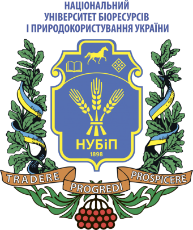 СИЛАБУС ДИСЦИПЛІНИ «Керівник закладу освіти»Ступінь вищої освіти - МагістрСпеціальність 011 «Освітні, педагогічні науки»Освітня програма «Педагогіка вищої школи», «Інформаційно-комунікаційні технології в освіті»Рік навчання 1 , семестр 1Кількість кредитів ЄКТС 180Мова викладання українська_______________________Лектор дисципліник. пед. н., доцент Буцик І.М. Контактна інформація лектора (e-mail)044 527 80 82i_butsyk@ukr.netСторінка дисципліни в eLearn https://elearn.nubip.edu.ua/course/view.php?id=142ТемаГодини(лекції, практичні, семінарські)Результати навчанняЗавданняОціню-вання5/3 семестр5/3 семестр5/3 семестр5/3 семестр5/3 семестрМодуль 1.Модуль 1.Модуль 1.Модуль 1.Модуль 1.Тема 1.Педагогіка як наука2/2Знання з: основних педагогічних категорій, системи педагогічних знань.Уміння: оперувати понят-тями з основних педагогіч-них категорій, системи педагогічних знань, розріз-няти та пояснювати предмет і завдання галузей педагогіки.Виконання на elearn завдань для:1) підготовки до лекції; 
2) підготовки до практичного заняття;3) роботи на практичному занятті;4) закріплення знань з теми.5Тема 2. Розвиток і формування особистості2/2Знання з: сутності особистості, індивіда, індивідуальності; структури особистості та її психологічних характеристик; сутності формування та розвитку; факторів розвитку особистості. Уміння: оперувати поняття-ми з структури особистості та її психологічних характер-ристик, сутності формування та розвитку.Виконання на elearn завдань для:1) підготовки до лекції;2) підготовки до практичного заняття;3) роботи на практичному занятті;4) закріплення знань з теми.5Тема 3.Виховання як основа для розвитку та формування особистості2/2Знання з: сутності виховання, самовиховання, перевихо-вання, вихованості; струк-турні елементи процесу виховання, його рушійні сили, внутрішні та зовнішні суперечності, компоненти процесу виховання та етапи процесу виховання. Уміння: характеризувати основні напрямки вихован-ня, методи і форми виховання, види виховних заходів у ЗВО, аналізувати умови оптимального вибору і ефективного застосування методів виховання і етапів виховної роботи, плануван-ня, організації та контролю.Виконання на elearn завдань для:1) підготовки до лекції; 
2) підготовки до практичного заняття;3) роботи на практичному занятті;4) закріплення знань з теми.5Тема 4. Зміст освіти і зміст навчання у сучасній вищій школі 2/2Знання з: сутності змісту освіти та змісту навчання; нормативно-правових доку-ментів, в яких відображено зміст освіти та навчання; мети і пріоритетів розвитку освіти.Уміння: оперувати понят-тями з сутності змісту освіти та змісту навчання; аналі-зувати та характеризувати нормативно-правові доку-менти, в яких відображено зміст освіти.Виконання на elearn завдань для:1) підготовки до лекції; 
2) підготовки до практичного заняття;3) роботи на прак-тичному занятті;4) закріплення знань з теми.5Тема 5. Система освіти в Україні2/2Знання з: сутності та структури системи освіти України, основних норма-тивно-правових документів про освіту, рівнів освіти, ступенів освіти.Уміння: оперувати поняття-ми у межах структури сис-теми освіти; аналізувати та характеризувати норматив-но-правові документи про освіту, рівні та ступені освіти.Виконання на elearn завдань для:1) підготовки до лекції; 
2) підготовки до практичного заняття;3) роботи на прак-тичному занятті;4) закріплення знань з теми.5Модуль 2.Модуль 2.Модуль 2.Модуль 2.Модуль 2.Тема 6. Процес навчання, його структура. Дидактика2/2Знання з: сутності дидактики та основних її категорій, основних компонентів та функції навчання; психофі-зіологічних закономірностей процесів формування знань, умінь та навичок; етапів навчання, їх взаємозалежності.Уміння: оперувати поняття-ми у межах дидактики, основних її категорій, ком-понентів та функції навчан-ня; психофізіологічних зако-номірностей процесів фор-мування знань, умінь та навичок; етапів навчання; аналізувати та характери-зувати навчальний процес у межах поетапного форму-вання знань, умінь та навичок.Виконання на elearn завдань для:1) підготовки до лекції; 
2) підготовки до практичного заняття;3) роботи на прак-тичному занятті;4) закріплення знань з теми.5Тема 7.Закономірності, принципи та правила навчання2/2Знання з: сутності правил, закономірностей, принципів навчання та їх взаємозвязку. Уміння: оперувати поняття-ми у межах правил, законо-мірностей та принципів навчання; аналізувати та характеризувати принципи навчання, формулювати правила навчання.Виконання на elearn завдань для:1) підготовки до лекції; 
2) підготовки до практичного заняття;3) роботи на прак-тичному занятті;4) закріплення знань з теми.5Тема 8.Диференціація та індивідуалізація навчання2/2Знання з: сутності інди-відуалізації і диференціації в освіті; форм індивідуаліза-ції; видів і рівнів дифе-ренціації; організації  дифе-ренційованого навчання у ЗВО.Уміння: оперувати поняття-ми у межах індивідуалізації і диференціації в освіті; аналі-зувати та характеризувати організацію  диференційова-ного навчання у ЗВОВиконання на elearn завдань для:1) підготовки до лекції; 
2) підготовки до практичного заняття;3) роботи на прак-тичному занятті;4) закріплення знань з теми.5Тема 9. Методи навчання2/2Знання з: сутності методи та прийомів навчання, класифі-кацій методів навчання; оптимального вибору методів навчання.Уміння: оперувати поняття-ми у межах методів та прийомів навчання; аналізу-вати та характеризувати нав-чальний процес у межах зас-тосування методів навчання.Виконання на elearn завдань для:1) підготовки до лекції; 
2) підготовки до практичного заняття;3) роботи на прак-тичному занятті;4) закріплення знань з теми.5Тема 10. Форми навчання2/2Знання з: сутності форм навчання та форм організації навчання; класифікації форм навчання та організації навчання; видів навчальних занять у ЗВО та їх харак-теристики; лекційно-семі-нарської системи навчання.Уміння: оперувати поняття-ми у межах форм навчання і форм організації навчання; аналізувати та характери-зувати навчальний процес у межах застосування методів навчання.Виконання на elearn завдань для:1) підготовки до лекції; 
2) підготовки до практичного заняття;3) роботи на прак-тичному занятті;4) закріплення знань з теми.5Модуль 3.Модуль 3.Модуль 3.Модуль 3.Модуль 3.Тема 11. Активізація навчально-пізнавальної діяльності студентів.2/2Знання з: сутності діяльності, активності, активізації, нав-чальної діяльності; поетап-ного розвитку навчальної діяльності; умов активізації навчальної діяльності; шля-хів активізації навчальної діяльності студентів.Уміння: оперувати поняття-ми у межах активізації навчальної діяльності; аналі-зувати та характеризувати навчальний процес.Виконання на elearn завдань для:1) підготовки до лекції; 
2) підготовки до практичного заняття;3) роботи на прак-тичному занятті;4) закріплення знань з теми.4Тема 12. Неуспішність учнів та навчання обдарованої молоді2/2Знання з: сутності неуспіш-ності та відставання у навчанні, причин та шляхів подолання неуспішності; сутності та видів об дарова-ності; форм і методів роботи з обдарованими студентами; досвіду зарубіжних шкіл у навчанні обдарованої молоді.Уміння: оперувати поняття-ми у межах неуспішності та відставання у навчанні, роботи із обдарованими студентами; аналізувати та характеризувати роботу із подолання неуспішності у навчанні та роботу із обдарованою молоддю.Виконання на elearn завдань для:1) підготовки до лекції; 
2) підготовки до практичного заняття;3) роботи на прак-тичному занятті;4) закріплення знань з теми.4Тема 13. Засоби навчання2/2Знання з: сутності засоби навчання, їх класифікація; сутності наочності, засобів унаочнення та їх класифі-кації; вимог до підготовки та використання засобів унаочнення.Уміння: оперувати поняття-ми у межах засобів нав-чання, їх класифікацій; наочності, засобів унаочнен-ня та їх класифікації; аналізувати та характери-зувати вимоги до підготовки та використання засобів навчання та унаочнення.Виконання на elearn завдань для:1) підготовки до лекції; 
2) підготовки до практичного заняття;3) роботи на прак-тичному занятті;4) закріплення знань з теми.4Тема 14. Контроль і оцінювання успішності у навчанні2/2Знання з: сутності контролю, його функції, етапів, видів принципів, методів, форм, критеріїв оцінки та норм оцінки.Уміння: оперувати поняття-ми у межах контролю і оцінювання успішності у навчанні; аналізувати та характеризувати процес контролю і оцінювання успішності у навчанні.Виконання на elearn завдань для:1) підготовки до лекції; 
2) підготовки до практичного заняття;3) роботи на прак-тичному занятті;4) закріплення знань з теми.4Тема 15.Вивчення, використання та поширення передового педагогічного досвіду2/2Знання з: сутності передового педагогічного досвіду; прак-тики вивчення, форм уза-гальнення та поширення передового педагогічного досвіду; сучасних новатор-ських ідей в освіті.Уміння: оперувати поняття-ми у межах передового педа-гогічного досвіду аналізу-вати та характеризувати процес вивчення, узагалі-нення та поширення передо-вого педагогічного досвіду.Виконання на elearn завдань для:1) підготовки до лекції; 
2) підготовки до практичного заняття;3) роботи на прак-тичному занятті;4) закріплення знань з теми.4Всього за 1 семестрВсього за 1 семестрВсього за 1 семестрВсього за 1 семестр70Екзамен30 Всього за курсВсього за курсВсього за курсВсього за курс100Політика щодо дедлайнів та перескладання:Роботи, які здаються із порушенням термінів без поважних причин, оцінюються на нижчу оцінку. Перескладання модулів відбувається із дозволу лектора за наявності поважних причин. Політика щодо академічної доброчесності:Списування під час контрольних робіт та екзаменів заборонені (в т.ч. із використанням мобільних девайсів). Курсові роботи, реферати повинні мати коректні текстові посилання на використану літературуПолітика щодо відвідування:Відвідування занять є обов’язковим. За об’єктивних причин (хвороба, міжнародне стажування) навчання може відбуватись індивідуально (в он-лайн формі за погодженням із деканом факультету)Рейтинг студента, балиОцінка національна за результати складання екзамену90-100відмінно74-89добре60-73задовільно0-59незадовільно